Jithin 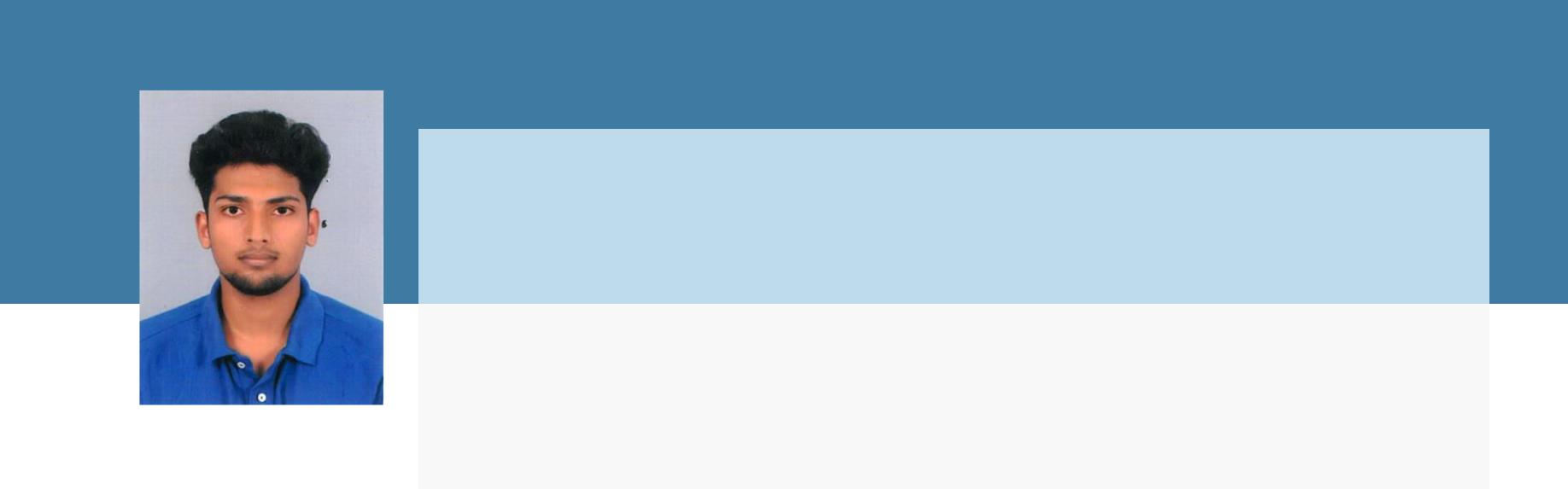 JITHIN.347264@2freemail.com 	ProfessionalAttributesBiochemist/MicrobiologistFood safety ManagementCustomer care executiveSale executiveSkillsQuality controller (Chemical products)	Sales ( Health products)	Food Management (HACCP)	Computer Applications	Languages	Projects	POST GRADUATION LEVEL PROJECTNitric oxide signaling in RBC of cancer Patients under chemotherapy  under the guidance ofDr.P.Gajalakhshmi, Department of Cancer Biology, AU-KBC Research Centre, MIT Campus, Anna University, ChennaiGRADUATION LEVEL PROJECTComparative analysis of expression of reporter gene green fluorescent protein in and Saccharomyces cervisiae under the guidance of Mrs C. Smitha projectinator of Biogenix Research Centre Thiruvananthapuram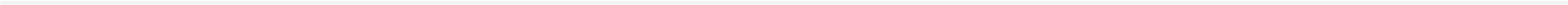 TRAININGS /WORKSHOPSOne week hand on training on some basic various techniques of phytochemistry and phytopharmacology in JNTBGRI, Palode, ThiruvananthapuramTraining in Basic hygiene & HACCP based food safety management systemTraining in level-3 HACCP for manufacturingEXTRA CURRICULARVolunteered and coordinated NSS activitiesVolunteered and participated in Blood Donation campParticipated in Nature education camp conducted by Kerala Forests & Wildlife Department At Shendurney Wildlife Sanctuary	Cultural head and core committee member in National level biofest Pranah conducted by The School Of Biosciences, Mar Athanasios College for Advanced Studies ThiruvallaPERSONAL PROFILEAGE & DATE OF BIRTH	: 22, 05/04/1994MARITIAL STATUS	: SINGLELANGUAGES KNOWN	: ENGLISH, MALAYALAM, HINDI AND TAMILCURRENT VISA STATUS	: VISITING VISADECLARATIONI declare you that the above furnished details are true and fair with in my knowledgeExperienceSYGENE HEALTH CARE PVT LTD2014-2016   Sales Executive (Part time)   Making appointments to see existing and potential clients   Presenting products to doctors, pharmacists and other clients   Providing an after-sales service   Meeting sales targets   Keeping records of sales and customers   Reporting information back to head office about customer needs   Reporting to Sales manager   Coordinating and follow up for paymentsEducationMAHANTHMA GANDHI UNIVERSITY2017Master Degree in Biochemistry(course completed)UNIVERSITY OF KERALA2014Bachelor Degree in Biochemistry and Industrial MicrobiologyBachelor Degree in Biochemistry and Industrial Microbiology